CAMARA DE COMERCIO HISPANO JAPONESA 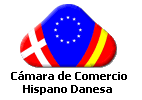                                  Desde 1954                                              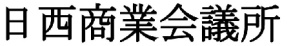 Coordinadores delCÓCTEL BENÉFICO ‘AYUDA A JAPÓN’, Lunes 20 de Junio de 2011HOTEL INTERCONTINENTAL, MadridSalón Granados, 19-22 horasLISTADO de Proveedores de Vinos y Alimentos1-BODEGAS ENTREMONTES.   -Botellas de vinos blanco y tinto para el cóctel.-Botellas de 37cc.  Para la bolsa con regalos que se entregará a la salida a todos los asistentes.Etiquetadas especialmente para el acto. Cantidad estimada: varios cientos2-ARTZAI GAZTA/QUESOS DE PASTOR. QUESOS DE LA D.O. IDIÁZABAL. -Para el cóctel,  Bodegón Y Sorteo3-OLEOMILLE. Aceite de oliva virgen extra.-Para cocinar y Bodegón-Un envase especial con botella de aceite de oliva de olivos milenarios para el sorteo4-CASTILLO DE CANENA. Aceite de oliva virgen extra.-Para cocinar y Bodegón-Una botella especial para el sorteo5-COMINPORT-KOTOBUKI. Unidades de sushi  para el cóctel según las inscripcionesLISTADO de Proveedores de Regalos y materiales1-AIR-FRANCE/KLM.-Dos billetes ida y vuelta a Tokio para sorteo-Otros…?2-LAS ROZAS VILLAGE. -Bolsas para entregar los regalos y dos folletos (tarjeta de descuentos y directorio)-Sorteo de un cheque de 500 € para compras, varios cientos3-RV EDIPRESS.  Presentación del acto a cargo del Director General-Bolsas para entregar los regalos, varios cientos-Entre 10 y 15 fines de semana en hoteles de toda España con alojamiento y desayuno para 2 personas.4-CAFÉ DE CHINITAS.-Traen sus materiales. Flamenco con ‘bailaora’ japonesa. Sesión de ½ hora-Cenas para 2 personas en La Bola y en Café de Chinitas5-INTERPRETACIÓN DE KOTO por Yoshie Sakai y Eva Sakai. Sesión de ½ hora6-Música japonesa de fondo en los intervalos7-FOTOGRAFÍAS DE JAPÓN. -Miwa Nakamura- Yuki Nakao. Fotos en Papel que se exponen durante el cóctel con caja recaudatoria.-Durante el acto se proyectan  en pantalla de 3 x 2’25 m. Serie de fotos del Japón  intercalando imágenes de la parte afectada. Pase continuo.8-CALIGRAFÍA. Madoka Kubota. Durante un tiempo se escribirán algunas palabras o nombres en caracteres japoneses.9-FOLLETOS DE TURISMO DE JAPÓN. Embajada de Japón. -Folletos turísticos de Tokio. Representante turístico de Tokio en España.-NOTICIAS DE ESPAÑA-SPAIN KOHO, revista en japonés de la Cámara de Comercio Hispano Japonesa10-PANTALLA DE PLASMA con los logos de los patrocinadores. A la entrada del Salón. CCHJ11-SOPORTE DIGITAL a la entrada del Salón Granados con los logos de las Cámaras de Comercio que organizan este acto12-BANDERA DE JAPÓN. 140 X 210 cm. Recoge y devuelve CCHJ a Embajada de Japón13-Dos pares de zapatos EL NATURALISTA para el sorteo. CCHJ14-Fotografía de Mireia Canicio, 1er Premio en 15-Dos camisetas firmadas por los pilotos de MOTO GP, que ofrece DORNA.17-Restaurante Silk & Soya: Una cena romántica para dos personas (Cámara Danesa)18-InterContinental: Brunch para 2 personas (Cámara Danesa)19-Floristas Bourguignon: Decoración con flores del Acto (Cámara Bélgica Luxemburguesa)20-El Hotelito (Ávila): Estancia de 1 habitación, dos personas y 2 noches (Cámara Danesa)21-Comunicación con prensa: Socio de Cámara Sueca